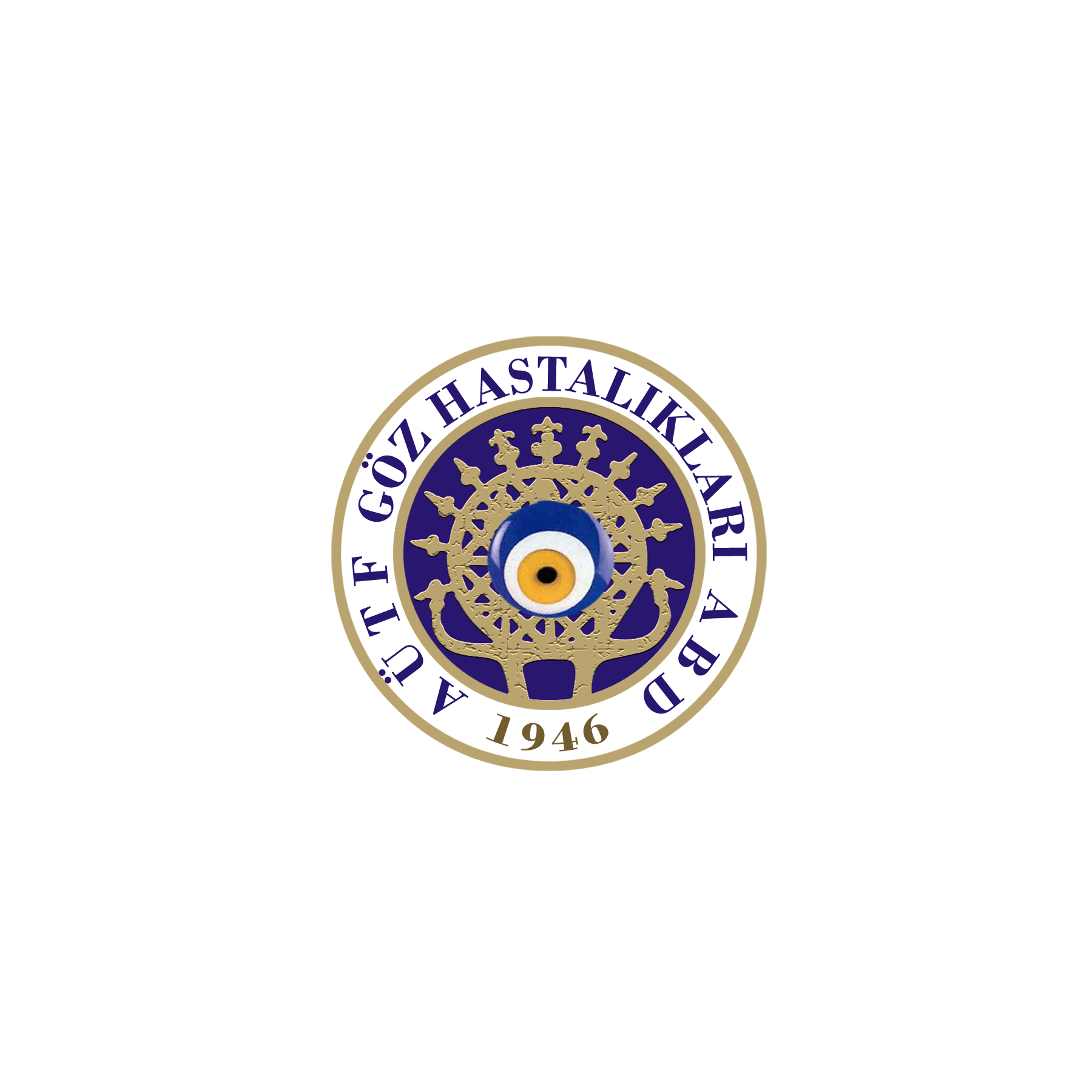 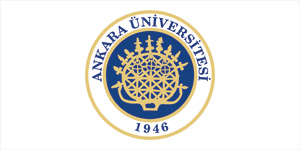 	ANKARA ÜNİVERSİTESİ TIP FAKÜLTESİGÖZ HASTALIKLARI ANABİLİM DALIMEZUNİYET SONRASI EĞİTİM PROGRAMITIBBİ & CERRAHİ RETİNA – 7OCT – ANJİOGRAFİ10 ARALIK 2016Yer: Ankara Üniversitesi Tıp FakültesiCebeci Kampüsü – 50. Yıl AmfisiANKARASaat: 10.00 – 16.30Konuşmacılar:Prof.Dr. Emin ÖZMERTProf.Dr. Figen ŞERMETYrd.Doç.Dr. Sibel DEMİRELPROGRAM10.00 – 10.15    Açılış                            Prof.Dr. Emin ÖZMERT                            Ankara Üniversitesi Tıp Fakültesi Göz Hastalıkları ABD                             Oturum 1:10.15 – 12.00   OCT Anjiografi – Semiyoloji                            Prof.Dr. Emin ÖZMERT  12.00 – 13.00   Yemek Arası13.00 – 14.30   Oturum 2:                            Koroid Neovaskülarizasyonu – RAP                            Prof.Dr. Figen ŞERMET                            Pakikoroid spektrumu hastalıklar ( Flat PED. Kr. SSR, PCV )                            Yrd.Doç.Dr. Sibel DEMİREL 14.30- 15.00     Kahve Arası 15.00 – 16.00   Oturum 3:                            Mac TEL                             Prof.Dr. Figen ŞERMET                            Damarsal Hastalıklar ( Diabet, Ven Tıkanıklıkları vs..)                             Yrd.Doç.Dr. Sibel DEMİREL16.00 – 16.30   Tartışma - Kapanış